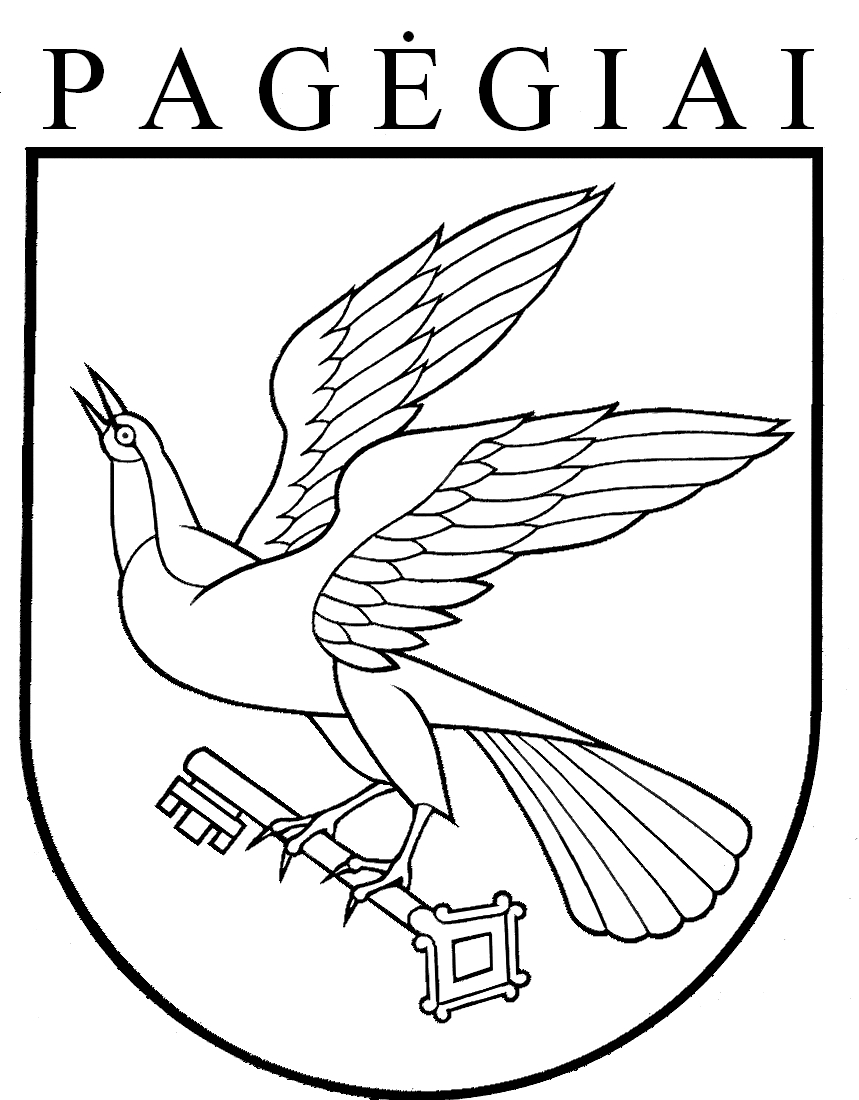 Pagėgių savivaldybės tarybasprendimasDėl valstybinės žemės nuomos mokesčio administravimo tvarkos aprašo PAtvirtinimo2019 m. liepos 25  d. Nr. T-125PagėgiaiVadovaudamasi Lietuvos Respublikos vietos savivaldos įstatymo 16 straipsnio 4 dalimi, 18 straipsnio 1 dalimi, Lietuvos Respublikos Vyriausybės 2002 m. lapkričio 19 d. nutarimu Nr. 1798 „Dėl nuomos mokesčio už valstybinę žemę“, Lietuvos Respublikos Vyriausybės 2003 m. lapkričio 10 d. nutarimu Nr. 1387 „Dėl žemės nuomos mokesčio už valstybinės žemės sklypų naudojimą“, Pagėgių savivaldybės taryba  nusprendžia:1. Patvirtinti valstybinės žemės nuomos mokesčių administravimo tvarkos aprašą (pridedama).2. Pripažinti netekusiu galios Pagėgių savivaldybės tarybos 2003 m. gruodžio 23 d. sprendimą Nr. 198 „Dėl žemės nuomos mokesčių administravimo tvarkos patvirtinimo“.3. Sprendimą paskelbti Teisės aktų registre ir Pagėgių savivaldybės interneto svetainėje www.pagegiai.lt. Šis sprendimas gali būti skundžiamas Regionų apygardos administracinio teismo Klaipėdos rūmams (Galinio Pylimo g. 9, 91230 Klaipėda) Lietuvos Respublikos administracinių bylų teisenos įstatymo nustatyta tvarka per 1 (vieną) mėnesį nuo sprendimo paskelbimo dienos.Savivaldybės meras			                                Vaidas BendaravičiusPATVIRTINTAPagėgių savivaldybės tarybos2019 m. liepos 25 d. sprendimu Nr. T-125VALSTYBINĖS  ŽEMĖS NUOMOS MOKESČIO ADMINISTRAVIMOTVARKOS APRAŠASI SKYRIUSBENDROSIOS NUOSTATOS1.  Valstybinės žemės nuomos mokesčio administravimo tvarkos aprašas (toliau – Aprašas) nustato nuomos mokesčio už valstybinę žemę, išnuomotą arba suteiktą naudotis Lietuvos Respublikos įstatymų ir kitų teisės aktų nustatyta tvarka, valstybinės žemės nuomos mokesčio mokėtojų nustatymo, duomenų teikimo, žemės nuomos mokesčio apskaičiavimo, lengvatų taikymo, deklaracijų pateikimo, mokesčio sumokėjimo ir grąžinimo, įmokų apskaitos, skolų išieškojimo ir mokestinės nepriemokos pripažinimo beviltiška ir pasibaigusia tvarką Pagėgių savivaldybėje.2.  Valstybinės žemės sklypai Pagėgių savivaldybėje (toliau – Savivaldybė) nuomojami Lietuvos Respublikos Vyriausybės nustatyta tvarka.3.  Nuomos mokestį už valstybinę žemę administruoja Savivaldybės administracijos Finansų skyrius (toliau – Finansų skyrius).4.  Nuomos mokesčiui už valstybinę žemę administruoti reikalingi duomenys kaupiami, mokestis apskaičiuojamas ir įmokų apskaita vykdoma naudojant UAB „Algoritmų sistemos“ informacinę sistemą MASIS.5.  Valstybinės žemės nuomos mokesčio pajamos yra savivaldybės biudžeto sudedamoji dalis.II SKYRIUSŽEMĖS NUOMOS MOKESČIO APSKAIČIAVIMAS IR DEKLARAVIMAS6. Apmokestinamasis laikotarpis sutampa su kalendoriniais metais, kurių pradžia laikoma einamųjų metų sausio 1 d.7. Nacionalinės žemės tarnybos prie Žemės ūkio ministerijos (toliau – NŽT) Tauragės ir Pagėgių skyrius pateikia Finansų skyriui duomenis apie Nekilnojamojo turto registre neįregistruotus suteiktus naudotis valstybinės žemės sklypus, jų naudotojus ir žemės naudojimo pasikeitimus, duomenis apie sudarytas, patikslintas valstybinės žemės nuomos sutartis, kurių reikia žemės nuomos mokesčiui apskaičiuoti. Duomenys pateikiami einamųjų metų liepos 1 dienai.8. Kadastro duomenis žemės nuomos mokesčiui apskaičiuoti teikia valstybės įmonė Registrų centras sutartyje nustatytu turiniu, forma ir terminais. VĮ Registrų centras pateikia Nekilnojamo turto registro duomenis einamųjų metų liepos 1 d. būklei apie valstybinės žemės sklypus, jų naudotojus, sklypų vidutines rinkos vertes ir Adresų registro duomenis.9. Nuomos mokestis už valstybinę žemę, išnuomojamą (išnuomotą) ne aukciono būdu, apskaičiuojamas metams, žemės sklypo (jo dalies) vidutinę rinkos vertę padauginus iš mokesčio tarifo.10. Nuomos mokesčio už valstybinę žemę, išnuomojamą (išnuomotą) ne aukciono būdu, metinius tarifus tvirtina Pagėgių savivaldybės Taryba.11. Juridiniai asmenys valstybinės žemės nuomos mokestį apskaičiuoja patys, mokesčio deklaracijas dviem egzemplioriais nustatytu terminu pateikia Finansų skyriui. Priimtos deklaracijos vienas egzempliorius su deklaraciją priėmusio darbuotojo parašu grąžinamas deklaraciją pateikusiam asmeniui, kitas lieka mokesčio administratoriui.12.  Mirusiems mokesčio mokėtojams žemės nuomos mokesčio deklaracijos nėra formuojamos.III SKYRIUSDEKLARACIJŲ PARUOŠIMAS, ĮTEIKIMAS IR TIKSLINIMAS13.  Finansų skyriaus vyriausiasis specialistas parengia žemės nuomos mokesčio deklaraciją ir joje pasirašo.14.  Fiziniams asmenims žemės nuomos mokestį apskaičiuoja Finansų skyrius ir apie tai juos informuoja iki kalendorinių metų lapkričio 1 d.15.  Valstybinės žemės nuomos mokesčio deklaracijos kartu su užpildytais mokėjimo pranešimais mokesčių mokėtojams gali būti:15.1.  siunčiamos paštu;15.2.  įteikiamos asmeniškai;15.3.  įteikiamos asmeniškai pasitelkus seniūnijos darbuotojus;15.4.  asmeniškai prašant, išsiųstos nurodytu elektroninio pašto adresu.16.  Deklaracijos nesiunčiamos mokesčių mokėtojams, kurie yra atleisti nuo žemės nuomos mokesčio. 17.  Mokesčių deklaracijos mokėtojams įteikiamos ne vėliau kaip likus 15 dienų iki nustatyto mokesčio sumokėjimo termino pabaigos. 18.  Mokesčio mokėtojo deklaracija gali būti tikslinama:18.1. kai pagal savivaldybės tarybos sprendimus ar įstatymų nustatyta tvarka nepritaikyta mokesčio lengvata;18.2. kai nesutampa žemės sklypo ploto ar vertės duomenys;18.3. kai pateikiami patikslinti nekilnojamojo turto registro (NTR) ir NŽT Tauragės ir Pagėgių skyriaus duomenys apie nuomojamus sklypus ir jų nuomininkus, arba mokesčių mokėtojas kreipiasi pats ir pateikia juridinę galią turinčius dokumentus, patikslinančius pirminėje deklaracijoje įrašytus duomenis. 19. Prašymai bei atitinkami dokumentai dėl žemės nuomos mokesčio perskaičiavimo pateikiami Savivaldybės administracijos direktoriui. 20.  Fizinių ir juridinių asmenų deklaracijos gali būti tikslinamos penkerius praėjusius kalendorinius metus pradedant skaičiuoti nuo metų, buvusių prieš tuos kalendorinius metus, kuriais deklaracija tikslinama.IV SKYRIUSŽEMĖS MOKESČIO LENGVATŲ TAIKYMAS21.  Savivaldybės taryba savo biudžeto sąskaita turi teisę valstybinės žemės nuomininkams (naudotojams) mažinti žemės nuomos mokestį arba visai nuo jo atleisti.22.  Valstybinės žemės nuomos mokesčio mokėtojams lengvatas nustato savivaldybės taryba.23.  Fiziniai asmenys, kurie pagal savivaldybės tarybos sprendimą turi teisę gauti valstybinės žemės nuomos mokesčių lengvatą, Administracijos direktoriui turi pateikti kartu su prašymu šiuos dokumentus:23.1.  asmens tapatybę patvirtinantį dokumentą (pasą, identifikavimo kortelę);23.2.  darbingumo lygio pažymos (invalidumo) ar senatvės pensininko pažymėjimo kopiją;23.3.  pažymą apie šeimos sudėtį;23.4.  kitus prašymo pagrįstumą įrodančius dokumentus.24.  Jei žemės naudotojas teisę į lengvatą įgyja pirmą metų pusmetį, tai lengvata teikiama visus tuos metus, jei antrą pusmetį – lengvata pradedama teikti nuo kitų kalendorinių metų; jeigu teisė į lengvatą baigiasi pirmą metų pusmetį, tai mokestis imamas už visus metus, jei antrą metų pusmetį – mokestis imamas nuo kitų metų.25.  Kai žemės naudotojai turi teisę į žemės mokesčio lengvatą ir turi ne vieną žemės sklypą, taikoma didžiausia lengvata vienam žemės sklypui. Keli žemės sklypai, esantys tos pačios savivaldybės teritorijos vietovėse (vietovėje), kurioms (kuriai) nustatytas vienodas neapmokestinamas žemės sklypo dydis, šiuo atveju laikomi vienu žemės sklypu. Pirmiausiai lengvata pradedama taikyti tam sklypui, kurio apskaičiuotas 1 aro žemės nuomos mokestis būtų didžiausias.V SKYRIUSVALSTYBINĖS ŽEMĖS NUOMOS MOKESČIO MOKĖJIMAS26.  Fiziniai ir juridiniai asmenys nuomos mokestį už išnuomotą ar suteiktą naudotis valstybinę žemę ir vandens telkinius moka:26.1.    už žemės ūkio paskirties žemę, išnuomotą ar suteiktą naudotis pirmą pusmetį – už visus kalendorinius metus;26.2.    už žemės ūkio  paskirties žemę, išnuomotą ar suteiktą naudotis antrą pusmetį – nuo kitų kalendorinių metų;26.3.    už ne žemės ūkio paskirties žemę – nuo kito mėnesio po nuomos sutarties sudarymo ar suteikimo naudotis;26.4.    pasibaigus (nutraukus) valstybinės žemės nuomos sutarčiai ar suteikimui naudotis žeme, nuomos mokestis nemokamas nuo kito mėnesio po sutarties nutraukimo ar suteikimo naudotis termino pabaigos (nutraukimo);26.5.    jeigu valstybinė žemė naudojama, kai ji užstatyta asmenims nuosavybės teise priklausančiais pastatais ir statiniais, o valstybinės žemės nuomos sutartis nesudaryta – nuo kito (artimiausio) mėnesio po turto įsigijimo.27.  Asmenys, paveldėję mirusio nuomininko (naudotojo) turtą ir teisę į valstybinės žemės nuomą, privalo vykdyti su nuoma susijusias mokestines prievoles. Apie žemės naudojimo teisių perėmimą informuoja NŽT  Tauragės ir Pagėgių skyrius.28. NŽT Tauragės ir Pagėgių skyrius tvarkant valstybinės žemės privatizavimo ar paveldėjimo dokumentus privalo gauti iš Pagėgių savivaldybės administracijos Finansų skyriaus pažymą, kad fiziniai ar juridiniai asmenys neskolingi už valstybinės žemės nuomą.29.  Finansų skyriui duomenis apie priimtas valstybinės žemės nuomos įmokas teikia banko, pašto ir kitos įmokų surinkimo paslaugas teikiančios įstaigos.30.  Valstybinės žemės sklypų naudotojai žemės nuomos mokestį sumoka į savivaldybės, kurios teritorijoje yra naudojami valstybinės žemės sklypai, biudžetą iki kalendorinių metų lapkričio 15 dienos.31.  Laiku nesumokėjus mokesčio arba jo dalies, skaičiuojami delspinigiai už kiekvieną uždelstą dieną nuo nesumokėtos mokesčio sumos. Delspinigiai pradedami skaičiuoti kitą dieną po to, kai baigiasi žemės nuomos mokesčio sumokėjimo terminas, o baigiami skaičiuoti nuomos mokesčio sumokėjimo į savivaldybės biudžetą dieną (įskaitytinai) arba skaičiuojami ne ilgiau kaip 180 dienų nuo nustatyto nuomos mokesčio sumokėjimo termino pabaigos. Delspinigių dydis lygus tuo metu galiojančiam finansų ministro įsakymu patvirtintam delspinigių dydžiui.32.  Jeigu žemės nuomos mokestis skaičiuojamas ar perskaičiuojamas ne dėl nuomininko (naudotojo) kaltės, delspinigių skaičiavimas atidedamas 20 dienų nuo deklaracijos patvirtinimo dienos.33.  Fiziniai ir juridiniai asmenys valstybinės žemės nuomos mokestį sumoka į savivaldybės biudžeto surenkamąją žemės nuomos mokesčio sąskaitą pagal šiuos mokėjimo nurodymo rekvizitus:33.1.  Gavėjas – Pagėgių savivaldybės administracija;33.2.  Gavėjo kodas – 188746659;33.3.  Gavėjo bankas –  Swedbank, AB;33.4.  Gavėjo sąskaita –  Nr. LT707300010078874540;33.5.  Įmokų kodai: juridinių asmenų žemės nuomos mokestis – 3121; fizinių asmenų žemės nuomos mokestis – 3111; juridinių asmenų įmokos kodas delspinigiams – 3123; fizinių asmenų įmokos kodas delspinigiams – 3113.34.  Mokesčių mokėtojai žemės nuomos mokestį į savivaldybės biudžeto surenkamąją sąskaitą gali sumokėti:34.1.  bankų įstaigose arba naudodamiesi elektronine bankininkyste;34.2.  pašto įstaigose;34.3.  prekybos centrų kasose;34.4.  per įmokų surinkimo paslaugas teikiančius asmenis.35.  Už įmokos priėmimą valstybinės žemės nuomos mokesčio mokėtojas moka pagal banko, pašto ar įmokų surinkimo paslaugas teikiančių asmenų nustatytus tarifus.36.  Žemės nuomos mokesčio surenkamojoje sąskaitoje sukauptos lėšos pervedamos į biudžeto sąskaitą ne rečiau kaip kartą per mėnesį. Žemės nuomos mokesčio už valstybinę žemę įplaukos apskaitomos pagal valstybės ir savivaldybių biudžetų pajamų klasifikaciją.VI SKYRIUSMOKESČIŲ PERMOKOS ĮSKAITYMAS, GRĄŽINIMAS IR NURAŠYMAS37.  Mokesčio permoka grąžinama mokesčio mokėtojui per 30 dienų po raštiško prašymo grąžinti permoką gavimo. Permoka mokėjimo pavedimu gali būti  grąžinama juridiniams asmenims į jų įmonės sąskaitą, fiziniams asmenims – į asmeninę sąskaitą. Prašymas grąžinti mokesčio permoką turi būti pateiktas iki deklaracijos pateikimo termino kitam mokestiniam laikotarpiui. Nepateikus arba praleidus terminą prašymui pateikti dėl mokesčio permokos grąžinimo, mokesčio permoka įskaitoma į būsimų metų mokestinį laikotarpį. 38.  Mokesčio permoka gali būti grąžinta (įskaityta), jeigu ji susidarė ne anksčiau kaip per einamuosius ir prieš juos einančius penkerius kalendorinius metus.VII SKYRIUSŽEMĖS NUOMOS MOKESČIO IŠIEŠKOJIMAS39.     Už laiku nesumokėtą valstybinės žemės nuomos mokestį arba jos dalį skaičiuojami delspinigiai už kiekvieną pavėluotą mokėti dieną nuo nesumokėtos mokesčio sumos. Delspinigių dydis nustatomas Lietuvos Respublikos finansų ministro įsakymu. 40.     Nuo savivaldybės tarybos nustatyto valstybinės žemės nuomos mokesčio sumokėjimo termino praėjus trims mėnesiams, Finansų skyrius suformuoja priminimus 5,00 Eur  ir didesnę nepriemoką turintiems asmenims. Priminimai mokesčių mokėtojams įteikiami 15.1 – 15.4 papunkčiuose nurodytais būdais.41.  Priminime turi būti nurodyta:41.1.    mokesčio mokėtojo pavadinimas; 41.2.    priminimo išdavimo data ir numeris;41.3.    nesumokėta mokesčio suma;41.4.    terminas, per kurį mokesčio mokėtojas turi  sumokėti priminime nurodytas sumas;41.5.    sąskaita, į kurią priminime nurodytos sumos turi būti sumokėtos;41.6.   pastaba, kad nesumokėjus priminime nurodytų sumų, šios sumos bus išieškotos vadovaujantis Lietuvos Respublikos įstatymų nustatyta tvarka.42.  Nesumokėjus nuomos mokesčio per priminime nustatytą terminą, Savivaldybės administracijos Dokumentų valdymo ir teisės skyrius pagal Finansų skyriaus pateiktus duomenis pradeda priverstinio išieškojimo procedūrą ir rengia procesinius dokumentus teismui.43.  Išieškant žemės nuomos mokesčio nepriemokas taikomas Lietuvos Respublikos civilinio kodekso 1.125 str. 9 d. nustatytas 10 metų senaties terminas. Jei įsigaliojus teismo sprendimui skolininkas nevykdo mokestinių įsipareigojimų, nepriemokų išieškojimas perduodamas antstoliams. Medžiagą antstoliams rengia ir teikia Dokumentų valdymo ir teisės skyrius.  44.  Apie žemės nuomos mokesčio nepriemoką informuojamas NŽT Tauragės ir Pagėgių skyrius ir  pateikiami visų skolininkų sąrašai. Šis skyrius, gavęs informaciją, turi galimybę kontroliuoti asmenis, nevykdančius sutartyse nurodytų įsipareigojimų, ir taikyti Lietuvos Respublikos civilinio kodekso XXIX skyriaus 6.564 straipsnio nuostatas.45.  Apie žemės nuomos mokesčio nepriemoką turinčius asmenis informuojamos visos Pagėgių savivaldybės seniūnijos. Turėdami šią informaciją, seniūnijose dirbantys žemės ūkio specialistai yra įpareigoti ir turi galimybę, atvykus šiems asmenims į seniūniją deklaruoti pasėlių plotų ar kitais žemės ūkio klausimais, paraginti sumokėti turimą nepriemoką. VIII SKYRIUSMOKESTINĖS NEPRIEMOKOS PRIPAŽINIMAS BEVILTIŠKA AR PASIBAIGUSIA46.  Beviltiška pripažįstama ta mokesčio mokėtojo mokestinė nepriemoka, kurios neįmanoma išieškoti dėl objektyvių priežasčių, kai:46.1.   mirė mokesčio mokėtojas (fizinis asmuo), o įpėdiniai neperima su nuomos sutartimi susijusių teisių ir pareigų;46.2.   likviduotas mokesčio mokėtojas (juridinis asmuo);46.3.   mokesčio mokėtojo (fizinio asmens) skolos suma per penkerius metus neviršija 5,00 Eur.47.  Dėl mokestinės nepriemokos pripažinimo beviltiška savivaldybės tarybai pateikiama motyvuota išvada, kodėl siūloma mokestinę nepriemoką pripažinti beviltiška, ir prie jos turi būti pridėti dokumentai, liudijantys fizinio asmens mirtį, pažyma apie likviduoto juridinio asmens išregistravimą iš įmonių registro ir kiti dokumentai, įrodantys skolų beviltiškumą.48.  Kai mokesčio mokėtojo mokestinės nepriemokos pripažįstamos beviltiškomis, beviltiška nepriemoka taip pat pripažįstami ir nesumokėto mokesčio delspinigiai.49.  Mokesčio mokėtojo mokestinės nepriemokos, pripažintos beviltiškomis, pasibaigia ir nurašomos iš apskaitos dokumentų, kai savivaldybės taryba priima sprendimą nurašyti mokestinę nepriemoką.IX SKYRIUSBAIGIAMOSIOS NUOSTATOS50.  Šia tvarka turi vadovautis visi su žemės administravimu susiję Savivaldybės administracijos darbuotojai, taip pat jie privalo kontroliuoti, kad šios tvarkos laikytųsi ir žemės nuomos mokesčio mokėtojai.51.  Visi ginčai, kylantys dėl atsisakymo mokėti žemės nuomos mokestį, nuomos mokesčio dydžio ir nuomos mokesčio nesumokėjimo nustatytais terminais, sprendžiami įstatymų ir teisės aktų nustatyta tvarka.______________________________________